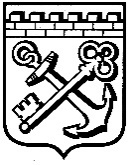 КОМИТЕТ ГРАДОСТРОИТЕЛЬНОЙ ПОЛИТИКИ
ЛЕНИНГРАДСКОЙ ОБЛАСТИПРИКАЗот _____________________ № ____О внесении изменения в приказ Комитета градостроительной политики Ленинградской области от 5 марта 2021 года № 21«О проведении творческого градостроительного конкурса по развитию спортивного кластера в поселке Рощино Выборгского района Ленинградской области»	Приказываю:	Внести в  Положение о творческом градостроительном конкурсе по развитию спортивного кластера в поселке Рощино Выборгского района Ленинградской области изменение, изложив пункт 8.3 в следующей редакции:	«8.3. В случае участия в конкурсе творческих коллективов вознаграждение в полном объеме начисляется и выплачивается руководителю творческого коллектива, указанному в заявке на участие в конкурсе, либо одному из участников авторского коллектива, указанному руководителем авторского коллектива.».Председатель комитетаградостроительной политикиЛенинградской области						      	   И. Кулаков